108年度苗栗縣地方扶植傑出演藝團隊計畫申請書申請單位：	(蓋印章)申請類別：□音樂 □舞蹈 □傳統戲曲 □現代戲劇 □其他：108年苗栗縣地方扶植傑出演藝團隊計畫一、申請總表填寫日期：  年  月  日二、團體簡介三、3-1.去年(107年)重要演出、活動或藝文推廣等成果摘要3-2. 去年(107年) 剪報、評論、文宣或演出照片：四、107年團隊營運概況摘要收支概況表（請以阿拉伯數字填寫，百分比取小數點第1位）五、團員編制概況團員共計__人，專職＿人，兼職＿人。團員異動狀況：新增__人，離職＿人。 1.聘用方式為填寫該員於貴團隊任專職或兼職。2.專職之定義為該員於團隊從事藝術或行政工作為其主要之工作，且領有最低基本工資以上之待遇，並由團隊投保勞工保險及全民健康保險者。3.團員異動狀況基準以近三年情況填寫(105年～至今)。六、108年度營運計畫(一)108年度團隊營運計畫(108年整體團隊營運規劃、重要活動規劃等) (二)108年度演出(製作)計畫說明(作為傑出團隊年度演出規劃)七、團隊自我提升計畫說明：自我提升計畫由團隊依自身之發展狀況（如行政人事、創作展演、行銷文宣、出國展演等）研提，敘明團隊如何自我提升、自我改善方式方法等。團隊自我提升計畫內容，可針對近三年委員訪視、評鑑紀錄所給予之回饋，敘明團隊目前現況及具體改善措施等。此項將列為評估補助重要依據，請審慎撰寫。八、經費概算表*欄位不敷使用請自行增列填寫預算表時，請參考以下各類預算項目分別填寫，並視實際支出內容，參考選用屬於各項目之適當預算細目。一、人事費為薪資或酬勞性費用，例如：企劃費、演出費（請分列各相關演出人員，如演員、舞者等）、排練費、規劃費、設計費（請詳述設計項目，如燈光設計或佈景設計等）、工作費（請分列各相關人員，如導演、技術人員等）、研究費、稿費、鐘點費、出席費、演講費、審查費、翻譯費、編輯費、保全人員費、生活補助費、日計生活費、顧問費……等。二、事務費為處理一般事務所發生的費用，例如：場租、辦公室租用、水電費、保險費……等。三、業務費為實施特定工作計畫所發生的費用，例如：郵電費、印刷費(請分列細目)、廣告宣傳費、設備租借費（請分列各相關設備，如佈景、服裝、道具、音樂、燈光、音響、電腦網路等）、攝錄影費、裝裱費、版權費、展場裝置費、展品租借費、紀念品製作費……等。四、旅運費為因計畫公出之車資及旅費或公物搬運費，例如：機票費、證照費、機場稅、車資、運費（含海、空、陸運）、餐費、住宿費……等。五、設備費為購買資本性財產所發生的費用，例如：佈景、服裝、道具、音樂、燈光……等。其他 ※不得編列器材及設備購置經費**填寫範例**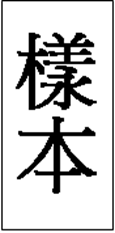 九、團隊基本資料表附表六地方扶植傑出演藝團隊計畫團隊基本資料調查表十、附件1.團隊立案登記證影本(正反面)十一、附件2.完稅證明影本十二、附件3. 107年度重要演出剪輯光碟、電子檔(5分鐘內為限)十三、本申請書電子檔(word檔)寄送linda1230@mlc.gov.tw團隊自我檢查是否填列完整□1.申請總表□2.團體簡介□3.3-1.去年(107年)重要演出、活動或藝文推廣等成果摘要     3-2.去年(107年) 剪報、評論、文宣或演出照片□4. 107年團隊營運概況摘要□5. 團員編制概況□6. 108年度營運計畫□6-1. 108年度團隊營運計畫□6-2. 108年度演出(製作)計畫說明□7. 團隊自我提升計畫□8. 經費概算表□9. 團隊基本資料表□附件1.團體立案登記證影本(正反面)□附件2.完稅證明影本□附件3.107年度重要演出剪輯光碟、電子檔(5分鐘內為限)□本申請書電子檔寄送linda1230@mlc.gov.tw (完成項目請打勾)備註1.所有申請表格及審核文件，均以A4規格繳交1式10份（封面皆需用印之正本），請以訂書針裝訂兩針，勿自行加裝封面或特殊裝訂 。　※寄出前請詳細檢查申請書及審核文件備齊並確認，如缺漏文件請於通知後7日內補件，逾期視同資格不符。於審核結果通知後，未入選團隊計畫書一概不退回，請自留底稿。團隊名稱統一編號立案字號                            立案日期年    月     日年    月     日年    月     日團體地址通訊地址電　　話團體地址通訊地址傳　　真負 責 人電　　話聯 絡 人職稱電　　話聯 絡 人姓名電子信箱團員人數總人數：　　   人(專職:  人，兼職　　人)是否聘有專職行政人員：□是：＿＿人，　□否總人數：　　   人(專職:  人，兼職　　人)是否聘有專職行政人員：□是：＿＿人，　□否總人數：　　   人(專職:  人，兼職　　人)是否聘有專職行政人員：□是：＿＿人，　□否總人數：　　   人(專職:  人，兼職　　人)是否聘有專職行政人員：□是：＿＿人，　□否總人數：　　   人(專職:  人，兼職　　人)是否聘有專職行政人員：□是：＿＿人，　□否總人數：　　   人(專職:  人，兼職　　人)是否聘有專職行政人員：□是：＿＿人，　□否總人數：　　   人(專職:  人，兼職　　人)是否聘有專職行政人員：□是：＿＿人，　□否總人數：　　   人(專職:  人，兼職　　人)是否聘有專職行政人員：□是：＿＿人，　□否計畫經費分攤表計畫總經費計畫總經費計畫總經費計畫經費分攤表申請本局補助經費申請本局補助經費申請本局補助經費計畫經費分攤表團隊自籌經費團隊自籌經費團隊自籌經費近三年獲本局傑團補助情況年度年度級別年度營運總支出年度營運總支出年度營運總支出獲本局補助金額其他機關補助近三年獲本局傑團補助情況107年107年近三年獲本局傑團補助情況106年106年近三年獲本局傑團補助情況105年105年團體名稱立案日期：民國    年    月     日團體型態成立宗旨經營理念未來發展目標及策略(含演出、創作、教學、交流、行政營運等。)(含演出、創作、教學、交流、行政營運等。)活動(節目)名稱日期地點觀眾人數售票/索票/自由入場自辦/受邀/是否獲政府補助備註去年(107年) 剪報、評論、文宣或演出照片：活動名稱：刊登報紙或刊物：三、刊登日期：剪報黏貼處一、活動名稱：二、刊登報紙或刊物：三、刊登日期：剪報黏貼處107年度經費收支概況107年度經費收支概況107年度經費收支概況107年度經費收支概況項目項目金額（元）比例（%）營運收入苗栗縣政府文化觀光局傑團補助營運收入苗栗縣政府文化觀光局其他計畫補助營運收入國藝會補助營運收入其他公部門補助營運收入民間贊助(請填列贊助單位名稱)營運收入票房收入營運收入其他業務收入(含邀演)營運收入其他營運收入合計100.0%營運支出行政固定人事費（含勞健保）營運支出行政維持費（辦公排練場地租金、水電費…）營運支出展演支出（各項展演製作支出費用等）營運支出旅運費（含國際演出）營運支出其他營運支出合計100.0%職   稱聘用方式姓    名最 高 學 歷專業領域或主要經歷計畫名稱計畫目標計畫內容預期效益實施進度預計演出場次日期/地點/場次/…等演出(製作)名稱□新製作 □舊(重)製作□新製作 □舊(重)製作□新製作 □舊(重)製作演出/製作人員（主要）演出內容與特色行銷計畫與通路預期效益預估觀賞人數項目金額（元）比例（%）預估支出人事費用（演出酬勞）預估支出場地租借費用預估支出佈景服裝道具..等製作費用預估支出燈光、音響、投影器材租借費用預估支出文宣費用預估支出其他預估支出總計100%預估收入票房收入預估收入業務收入(含邀演)預估收入申請其他單位補助預估收入民間贊助預估收入其他（節目單、衍生週邊商品…）預估收入總計100%團隊自我提升計畫支出項目預算細目單價數量金額預算說明支出項目預算細目單價數量金額預算說明一、人事費企劃費00,000製作×人數、執行製作×人數演出費00,000單場酬勞×場次×演員人數設計費00,000酬勞×平面、燈光、影像設計×人數工作費00,000單日酬勞×天數×技術人員人數鐘點費合計00,000二、事務費場地費000租金保險費000人數×天數×單日保險費(人員保險)投保金額=總計00,000合   計縣市名稱苗栗縣108年地方扶植傑出演藝團隊計畫苗栗縣108年地方扶植傑出演藝團隊計畫苗栗縣108年地方扶植傑出演藝團隊計畫苗栗縣108年地方扶植傑出演藝團隊計畫苗栗縣108年地方扶植傑出演藝團隊計畫苗栗縣108年地方扶植傑出演藝團隊計畫苗栗縣108年地方扶植傑出演藝團隊計畫團隊名稱表演（活動）型態□音樂  □舞蹈  □現代戲劇  □傳統戲曲  □其他        □音樂  □舞蹈  □現代戲劇  □傳統戲曲  □其他        □音樂  □舞蹈  □現代戲劇  □傳統戲曲  □其他        □音樂  □舞蹈  □現代戲劇  □傳統戲曲  □其他        □音樂  □舞蹈  □現代戲劇  □傳統戲曲  □其他        □音樂  □舞蹈  □現代戲劇  □傳統戲曲  □其他        □音樂  □舞蹈  □現代戲劇  □傳統戲曲  □其他        立案字號與日期立案日期：字號：                          立案日期：字號：                          立案日期：字號：                          立案日期：字號：                          立案日期：字號：                          立案日期：字號：                          立案日期：字號：                          團隊立案地址聯絡地址電話：傳真：E-mail：電話：傳真：E-mail：電話：傳真：E-mail：負責人姓名：職稱：姓名：職稱：姓名：職稱：姓名：職稱：電話：傳真：E-mail：電話：傳真：E-mail：電話：傳真：E-mail：聯絡人姓名：職稱：姓名：職稱：姓名：職稱：姓名：職稱：電話：傳真：E-mail：電話：傳真：E-mail：電話：傳真：E-mail：團隊簡介可運用場地資源（排練、展演）□自有______________________□其他______________________□自有______________________□其他______________________□自有______________________□其他______________________□自有______________________□其他______________________□自有______________________□其他______________________□自有______________________□其他______________________□自有______________________□其他______________________近年重要活動記名稱時間時間地點地點活動內容活動內容錄（展演及其他）108本年度執行營運計畫（重要展演、活動及其他）名稱時間時間地點地點活動內容活動內容108本年度執行營運計畫（重要展演、活動及其他）108本年度執行營運計畫（重要展演、活動及其他）108本年度執行營運計畫（重要展演、活動及其他）108本年度執行營運計畫（重要展演、活動及其他）108本年度執行營運計畫（重要展演、活動及其他）年度預算總金額新台幣             元新台幣             元新台幣             元新台幣             元新台幣             元新台幣             元新台幣             元經費來源及比例政府補助金額政府補助金額元元元元%經費來源及比例其他單位贊助金額其他單位贊助金額元元元元%經費來源及比例團隊自籌金額團隊自籌金額元元元元%備註